	CURRICULUM VITAEPERSONAL DETAILS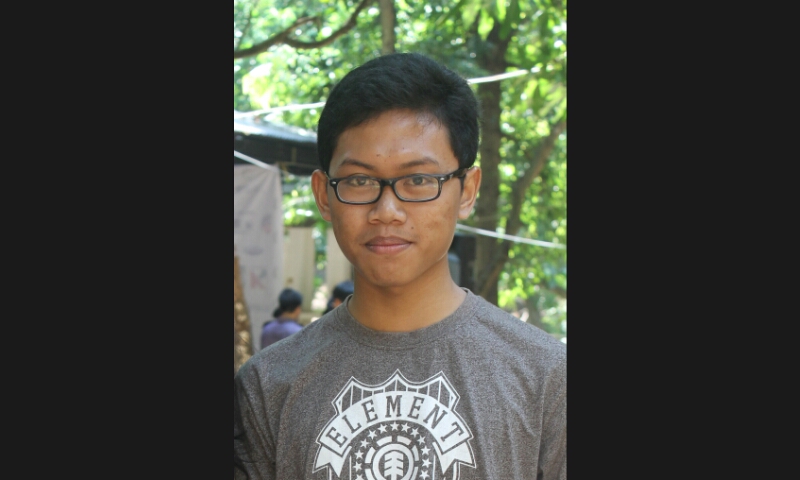 Full Name		: Ghani Nur WicaksonoShort Name		: GhaniPlace of Birth, Date	: Tegal, October 17th 1994Nationality	  	: IndonesiaAddress		: Gang H.Abdurrahman, RT 04/ RW 01, Desa Talang, Kecamatan Talang, Kabupaten Tegal	Sex			: MaleReligion		: IslamStatus			: SingleHeight, Weight	: 165 cm, 59kgBlood Type 		: A+Mobile Phone		: 085742913814E-mail			: ghani.wicaksono@gmail.comWebsite		: http://ghaniweb.com	EDUCATIONElementary SchoolSDN 01 Talang (2000-2006)Junior High SchoolSMPN 01 Adiwerna (2006-2009)Senior High SchoolSMAN 01 Slawi (2009-2012)Bachelor of engineering (first semester until five semester of the eight semester in the courses)Semarang State University (UNNES), Faculty of Engineering (2012-Present)